Berufsfachschule BaselSearch results for "Englische Filme"Author / TitlePlace, Editor, YearMedientypCall number / Availability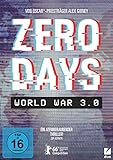 Bates, WillZero Days : World War 3.0Berlin : DCM Film Distribution, 2016DVD-Sachfilm681.13available